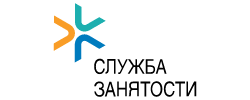 Перечень профессий, на которые могут привлекаться иностранные граждане для работы в Беларуси, без учета ограничений по защите национального рынка труда, в 2024 годуС 1 января 2024 года вступает в силу постановление Министерства труда и социальной защиты от 19 декабря 2023 г. № 52, которым на 2024 год определен перечень профессий рабочих (должностей служащих), на которые привлекаются иностранные граждане или лица без гражданства в упрощенном порядке – по уведомительному принципу органов внутренних дел.При трудоустройстве иностранцев по указанным в перечне профессиям нанимателям не требуется получение специального разрешения.По сравнению с 2023 годом перечень расширен и включает в себя 20 профессий рабочих и 15 должностей служащих.1.Профессии рабочих:2.Должности служащих:1.1.водитель автомобиля;2.1.агроном;1.2.бетонщик;2.2.акушерка;1.3.животновод;2.3.ветеринарный врач;1.4.каменщик;2.4.ветеринарный фельдшер;1.5.маляр;2.5.врач-специалист (всех медицинских специальностей);1.6.оператор машинного доения;2.6.зоотехник;1.7.повар;2.7.инженер;1.8.плотник;2.8.инженер-конструктор;1.9.рабочий по комплексному обслуживанию и ремонту зданий и сооружений;2.9.инженер-механик;1.10.санитар(ка);2.10.инженер-программист;1.11.слесарь механосборочных работ;2.11.инженер-технолог;1.12.слесарь по ремонту автомобилей;2.12.инженер-энергетик;1.13.слесарь-ремонтник;2.13.медицинская сестра и медицинский брат (всех медицинских специальностей);1.14токарь;2.14.помощник врача по амбулаторно-поликлинической помощи;1.15.тракторист-машинист сельскохозяйственного производства;2.15.фельдшер (всех медицинских специальностей).1.16.швея;1.17.штукатур;1.18.фрезеровщик;1.19.электрогазосварщик;1.20.электромонтер по ремонту и обслуживанию электрооборудования.